Wildflower Seed BombsMaterialsAir-dry clay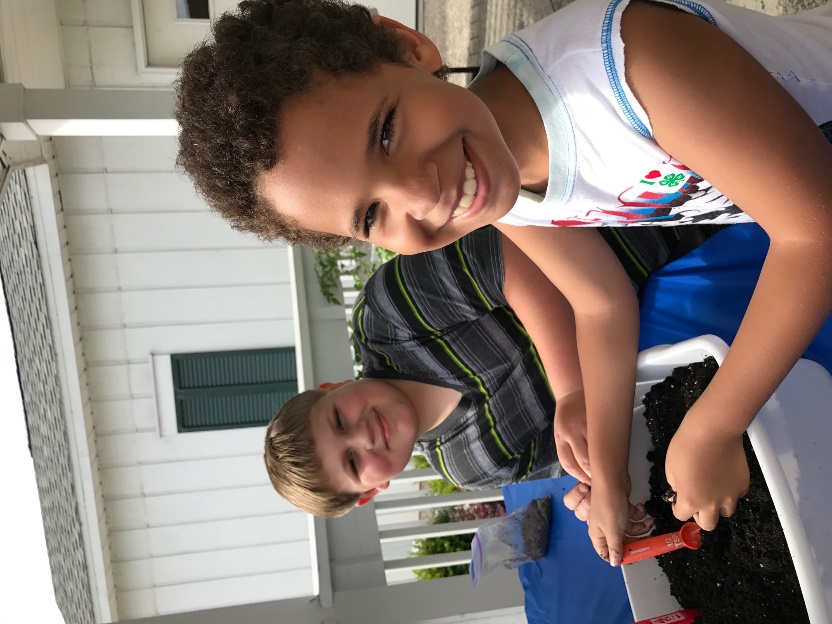 Wildflower seedsPotting SoilNotesThe air-dry clay acts as a binder only.  It is a natural clay and as such is non-toxic.  The added advantage is that when wet, it will soften and allow the seeds to grow.If you do not lay your seed bombs out to dry completely before you store them in an airtight container, there may be enough moisture in the clay and soil to sprout them, which means no flowers later, so take this step if you’re not launching them right away.Be careful when throwing your seed bombs.  First, don’t hit people, animals, or other anything else with them.  Just the ground.  Second, some people throw them out along roadways or in abandoned lots.  This won’t be useful if these places are mowed regularly, because if they get to bloom at all, they won’t last long. Also, you may need permission for this.  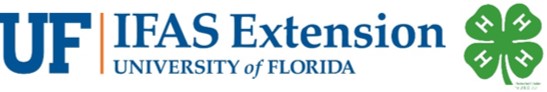 